2024 Zion Native Flute School ScheduleMonday 9:00 am March 4 – Thursday 9:00 pm March 7START/ENDNATIVE FLUTE SCHOOL DAILY SCHEDULE BE THE MUSIC 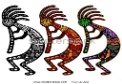 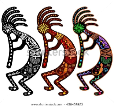 Cable Mt. Lodge 147 Zion Park Blvd.Springdale, UtahMon. Mar.4 ActivityBall Room8:00-9:00 amRegistration Begins: New Friends & Old9:00 am2024 School Begins (It is Official)Introductions10:00-12:00Class Break Out*12:00-2:00Lunch Break1:00-2:00To Be Announced (Talking Flute Circles)2:00 – 3:00Joe Moreno – Rim Blown FlutesBallroom3:00 – 4:00Flute Circles w/ Teachers Rona, Clint Vera, Joe & CornellBallroom4:00-7:00Dinner Break7:00–9:00Rhythm Immersion - EveryoneBallroomTuesday MARCH 59:00 - 9:45Group Warm Ups  Daily Technique w/Staff  Rona Yellow Robe(Bring A&G or F Flute)Ballroom10 am - 12:00Class Break Out *12:00- 2:00Lunch Break1:00-2:00Private 30 minute lessons with teachers (see sign-up sheets)2:00 -3:00Joe Moreno- Rim Blown FlutesCliffrose RmTo Be Announced/ (Talking Flute Circles)3:00-4:00Flute Circles w/ Teachers Rona, Clint & Vera, Joe & Cornell.  Ball Room4:00-7:00Dinner Break7:00–9:00Tuesday Evening Teachers ConcertBall RoomWednesdayMarch 6Activity9:00-9:45Group Warm Ups Daily Technique w/StaffCornell Kinderknecht/ Joe YoungBall Room10:00-12:00Class Break Out *12:00 – 2:00Lunch Break2:00- 5:00Private 30 minute lessons with teachers (see sign-up sheets)2:00-3:00Joe Moreno – Rim Blown FlutesTo Be AnnouncedBall Room4:00 – 7:00Dinner7:00-9:00Everyone – Open Mike with Joe YoungBall RoomThursdayMarch 7ACTIVITY9:00 – 9:45Group Warm Ups- Daily Technique w/Staff   Clint & VeraBall Room10:00-12:00Class Break Out *12:00 – 2:00Lunch Break2:00-3:00Joe Moreno-Rim Blown FlutesCliffrose Rm3:00 – 4:00Graduation-Receive Certificate of AttendanceBallroom4:00-6:00Dinner Break6:00-8:00Ball RoomLOVE YOU ALL FOR SHOWING UP!!!!  PEACEFUL FLUTINGLOVE YOU ALL FOR SHOWING UP!!!!  PEACEFUL FLUTING**Morning Classes & Afternoon Class TeachersNovice – Rona Yellow RobeIntermediate – Clint & Vera GossAdvanced – Joe Young & Cornell KinderknechtAfternoon – Joe Moreno – Rim Blown FlutesQuestions Betina Lindsey – 432-632-4443*Morning Classes & Afternoon Class TeachersNovice – Rona Yellow RobeIntermediate – Clint & Vera GossAdvanced – Joe Young & Cornell KinderknechtAfternoon – Joe Moreno – Rim Blown FlutesQuestions Betina Lindsey – 432-632-4443